Разрабатывает и осуществляет меры по социально-педагогической реабилитации несовершеннолетних, находящихся в социально-опасном положении.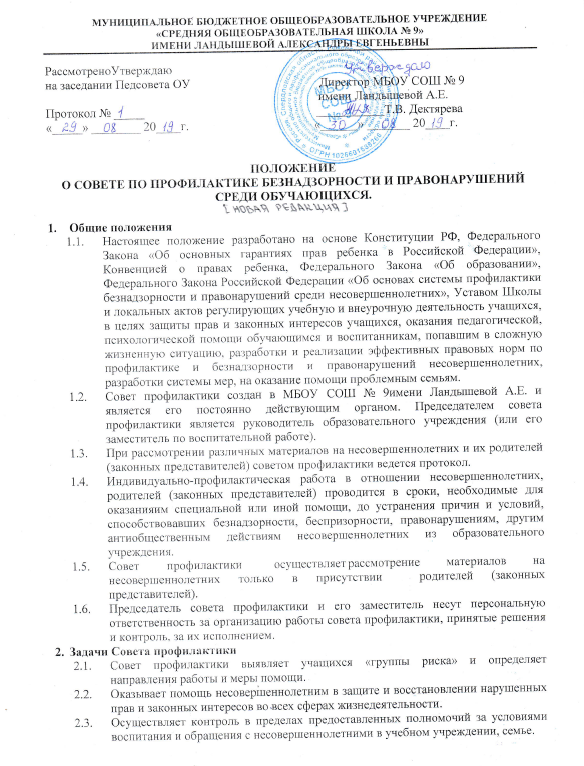 Проводит анализ состояния, причин, условий правонарушений, злоупотребления наркотическими, токсическими веществами, спиртными напитками среди учащихся образовательного учреждения.Обеспечивает взаимодействие между образовательным учреждением и муниципальными службами, составляющими систему профилактики безнадзорности, беспризорности и правонарушений среди несовершеннолетних.Принципы деятельности Совета профилактикиДеятельность Совета профилактики основывается на принципах:3.1.1. Законности, демократизма.3.1.2. Гуманного отношения к несовершеннолетним.3.1.3. Конфиденциальности.3.1.4. Поддержки семьи и взаимодействия с ней.3.1.5. Индивидуального подхода к личности каждого несовершеннолетнего.Права Совета профилактикиСовет профилактики имеет право:Производить обследование жилищно-бытовых условий проживания несовершеннолетних в семье совместно с представителями правоохранительных органов.Производить личный прием несовершеннолетних родителей (законных представителей). Рассматривать жалобы, заявления, просьбы несовершеннолетних, родителей (законных представителей) и принимать по ним решения в пределах своей компетенции.Обращаться в соответствующие органы муниципальной системы профилактики для принятия мер к нарушителям законных прав и интересов несовершеннолетних.Вносить в Совет профилактики вопросы защиты нарушенных прав и законных интересов несовершеннолетних учащихся школы от учебы, поведения, уклонения родителей (законных представителей) от воспитания и обучения своих детей, перевода несовершеннолетних в специальные коррекционные учреждения для детей с девиантным поведением.Вносит предложения в план воспитательной работы с несовершеннолетними.Состав Совета профилактикиВ состав Совета профилактики входят: председатель совета профилактики – руководитель образовательного учреждения, заместитель председателя совета профилактики- заместитель директора по воспитательной работе, секретарь, члены совета профилактики (заместитель директора по учебной работе, социальныйпедагог, психолог, инспектор по правам ребёнка, председатель родительского комитета, председатель совета учащихся).Количественный состав совета профилактики нечётный.При необходимости выяснения обстоятельств, причин, мотивов, поступков, действий несовершеннолетних, родителей (законных представителей) на заседание советапрофилактики приглашаются классные руководители, педагоги-предметники, представители школьного самоуправления, общественности.Порядок работы Совета профилактикиСовет профилактики проводится 1раз в четверть и также собирается по мере необходимости.На заседание приглашаются:учащиеся, совершившие правонарушение;родители, уклоняющиеся от воспитания детей;учащиеся «группы риска» с целью предупреждения противоправных действий. Направление на Совет профилактики может дать классный руководитель, социальный педагог, психолог после проведенной систематической индивидуальной работы, не давшей положительных результатов.Заседания Совета профилактикиЗаседание Совета профилактики является правомочным при наличии не менее половины его постоянного состава.Работа Совета профилактики строится в форме плановых и оперативных заседаний.При рассмотрении различных материалов, ведется протокол, в котором указывается - дата и место заседания, состав присутствующих, повестка дня, сведения о явке лиц, участвующих в рассмотрении материалов, краткая запись объяснений приглашенных лиц, сведения о принятом решении, исполнителях и сроках его исполнения, другие данные.Меры воздействия к родителям (законным представителям), к несовершеннолетнимВынести предупреждение.Осуществить постановку несовершеннолетнего на внутри школьный учет.Направить материалы на несовершеннолетнего, родителей (законных представителей) в Комиссию по делам несовершеннолетних и защите их прав.В качестве крайней меры ставить вопрос перед педагогическим советом школы, Управлением образования, комиссией по делам несовершеннолетних и защите их прав об исключении из школы обучающихся, достигших 14-летнего возраста.